Его ро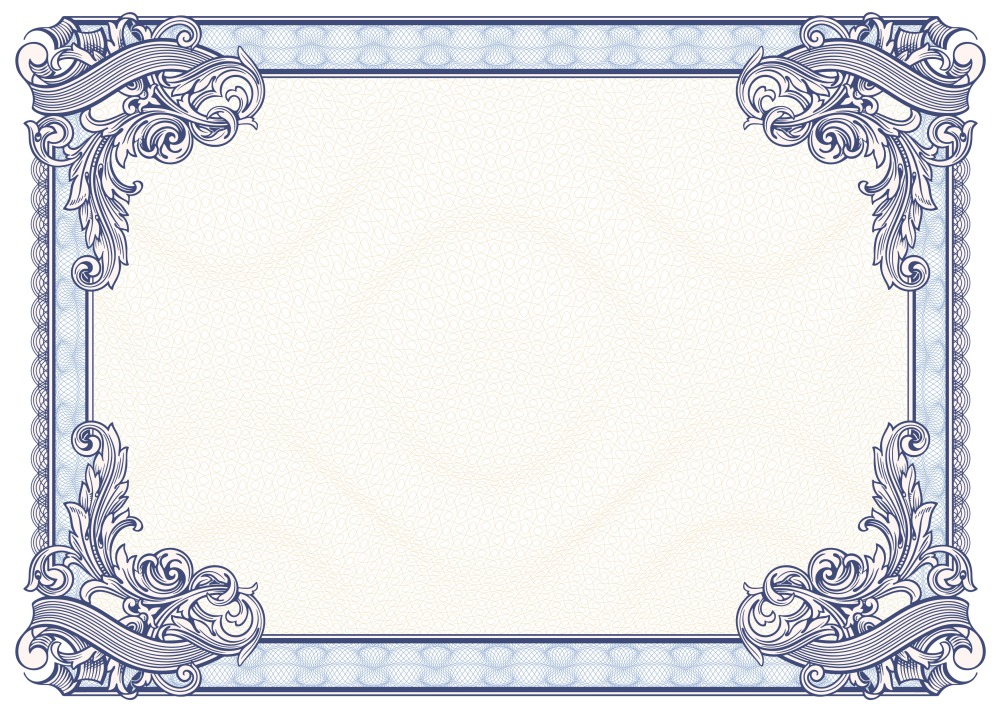 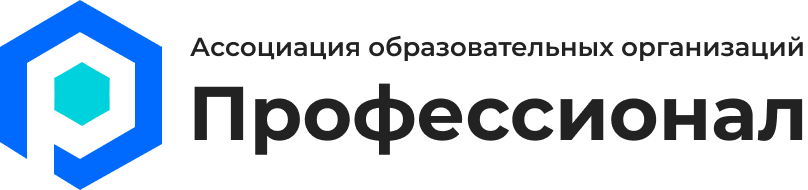 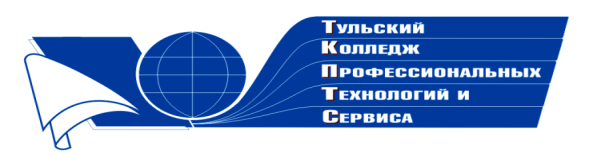 Государственное профессиональноеобразовательное учреждение  Тульской области «Тульский колледж профессиональных технологий и сервиса»ДипломНаграждаетсяГалактионова Ирина Александровна,Курсакова Светлана Николаевна,занявшие  1 место  в общероссийском заочном конкурсе «Коллекция педагогического мастерства и творчества»  с разработкой урока «Природные источники углеводородов» в номинации «Лучшая разработка урока»     Директор ГПОУ ТО       «ТКПТС»                                     С.С. Курдюмов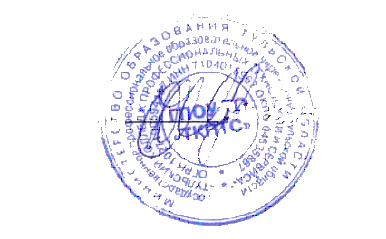 2020 год